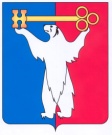 АДМИНИСТРАЦИЯ ГОРОДА НОРИЛЬСКАКРАСНОЯРСКОГО КРАЯРАСПОРЯЖЕНИЕ10.11.2015	                                          г. Норильск 				              № 6120О проведении конкурса «Формирование кадрового резерва на замещение должности начальника управления МКУ «Управление капитальных ремонтов и строительства»В целях реализации кадровой политики органов местного самоуправления муниципального образования город Норильск, выявления профессионального потенциала среди граждан, оказания содействия занятости населения муниципального образования город Норильск,1. Провести в период с 14.12.2015 по 25.12.2015 конкурс «Формирование кадрового резерва на замещение должности начальника управления МКУ «Управление капитальных ремонтов и строительства» (далее – Конкурс).2. Создать конкурсную комиссию и утвердить ее состав (прилагается)3. Утвердить Порядок проведения конкурса «Формирование кадрового резерва на замещение должности начальника управления МКУ «Управление капитальных ремонтов и строительства» (далее – Порядок).4. Гражданам, желающим принять участие в Конкурсе, необходимо предоставить в срок с 16.11.2015 до 07.12.2015 года включительно, с 09.00 часов до 13.00 часов в Управление по персоналу Администрации города Норильска (город Норильск, Ленинский пр-т, д. 24-а, кабинет 305, контактный телефон 43-71-30 (добавочные номера 1173, 1174, 1175, 1176; email: personal@norilsk-city.ru) следующие документы: - заявление по форме согласно приложению № 1 к настоящему распоряжению;- заполненную и подписанную анкету по форме согласно приложению № 2 к настоящему распоряжению;- черно-белую или цветную фотографию формата 3х4;- копию паспорта (страницы 2-12);- документы, подтверждающие необходимое профессиональное образование, стаж работы и квалификацию (выписка из трудовой книжки, копии документов об образовании, о повышении квалификации, о присвоении ученого звания, ученой степени, заверенные нотариально или кадровыми службами по месту работы);- документы воинского учета – для военнообязанных и лиц, подлежащих призыву на военную службу;- проект стратегии «Участие МКУ «Управление капитальных ремонтов и строительства» в развитии территории города» на бумажном и электронном носителе;- по желанию гражданин может предоставить другие документы (характеристика с места работы и др.).5. Установить требования, предъявляемые к кандидату, изъявившему желание участвовать в Конкурсе:- наличие высшего профессионального образования по направлениям подготовки (специальности): «Строительство» (по специальностям «Промышленное и гражданское строительство», «Городское строительство и хозяйство», «Проектирование зданий»); «Менеджмент» (по специальности «Экономика и управление на предприятии (в строительстве)» и стаж работы по специальности на руководящих должностях не менее пяти лет.6. Управлению по персоналу Администрации города Норильска:6.1. организовать прием документов, необходимых для участия в Конкурсе;6.2. провести в период с 14.12.2015 по 25.12.2015 Конкурс;6.3. в срок до 30.12.2015 представить мне итоги Конкурса.7. Опубликовать настоящее распоряжение в газете «Заполярная правда» и разместить его на официальном сайте муниципального образования город Норильск не позднее 13.11.2015.Руководитель Администрации города Норильска  	                               Е.Ю. ПоздняковУТВЕРЖДЕНраспоряжением Администрации города Норильска от  10.11.2015 №6120Составконкурсной комиссии по проведению конкурса «Формирование кадрового резерва на замещение должности начальника управления МКУ «Управление капитальных ремонтов и строительства»Приложение № 1к распоряжениюАдминистрации города Норильскаот 10.11.2015 №6120В конкурсную комиссию для участия в     конкурсе «Формирование кадрового резерва на замещение должности начальника управления МКУ «Управление капитальных ремонтов и строительства»от (Ф.И.О.) ____________________________________________________________________ЗАЯВЛЕНИЕна участие в конкурсе «Формирование кадрового резерва на замещение должности начальника управления МКУ «Управление капитальных ремонтов и строительства»В соответствии с распоряжением Администрации города Норильска 
от «___» __________ 20__г. №_________ прошу Вас допустить меня к участию в конкурсе «Формирование кадрового резерва на замещение должности начальника управления МКУ «Управление капитальных ремонтов и строительства»Подтверждаю, что:- предоставленные мною документы соответствуют требованиям, предъявляемым распоряжением о порядке и условиях проведения Конкурса;- сведения, содержащиеся в предоставленных мною документах, достоверны.В соответствии с Федеральным законом от 27.07.2006 №152-ФЗ                                    «О персональных данных» в целях организации и проведения Конкурса даю согласие на обработку персональных данных, содержащихся в предоставленных мною документах. Настоящее согласие действует до наступления срока ликвидации моего персонального дела в соответствии с действующими нормами хранения дел.        Согласие на обработку персональных данных может быть отозвано мною на основании письменного заявления в произвольной форме.Приложение к заявлению:Перечень документов, предоставленных для участия в Конкурсе:1. ____________________________________________________________________2. ____________________________________________________________________3. ____________________________________________________________________4. ____________________________________________________________________5. ____________________________________________________________________Дата ______________                                                        Подпись ______________Приложение № 2к распоряжениюАдминистрации города Норильскаот  10.11.2015 №6120АНКЕТАФамилия _________________________Имя _____________________________Отчество _________________________┌────────────┐│            ││            ││   Место    ││    для     ││фотокарточки││   3 x 4    ││            ││            │└────────────┘4. Сведения об образовании (укажите сведения об образовании, включая сведения об ученых степенях, курсах повышения квалификации, дополнительном образовании и пр.).5. Выполняемая работа с начала трудовой деятельности (включая военную службу, работу по совместительству, предпринимательскую деятельность и т.п.) в обратном порядке, начиная с последнего места работы.Необходимо указывать учреждения, организации и предприятия так, как они назывались свое время, военную службу записывать с указанием должности и номера воинской части.6. Ваши близкие родственники: жена (муж), дети, отец, мать, братья, сестры.<*> Если родственники изменяли фамилии, имена, отчества, то необходимо указа прежние фамилии, имена, отчества7. Отношение к воинской обязанности и воинское звание_________________________________________________________________________            (номер, серия военного билета, кем и когда выдан)8. Адрес и номера телефонов.9. Паспорт ______________________________________________________________________________________________________________________________________________________________________________________________________                    (номер, серия, кем и когда выдан)10. Дополнительные сведения (государственные награды, участие в выборных представительных органах, а также другая информация, которую кандидат желает сообщить о себе).11. Мне известно, что предоставление недостоверных и (или) заведомо ложных сведений о себе может быть причиной для отказа в участии в конкурсе.«___» ___________ 20 __ г.                                                   Подпись _____________УТВЕРЖДЕН								распоряжением Администрации								города Норильска								от  10.11.2015 №6120Порядокпроведения конкурса «Формирование кадрового резерва на замещение должности начальника управления МКУ «Управление капитальных ремонтов и строительства»1. Участники Конкурса1.1. Для участия в конкурсе «Формирование кадрового резерва на замещение должности начальника управления МКУ «Управление капитальных ремонтов и строительства» (далее - Конкурс) допускаются граждане, имеющие оконченное высшее профессиональное образование по направлениям подготовки (специальности): «Строительство» (по специальностям «Промышленное и гражданское строительство», «Городское строительство и хозяйство», «Проектирование зданий»); «Менеджмент» (по специальности «Экономика и управление на предприятии (в строительстве)» и стаж работы по специальности на руководящих должностях не менее пяти лет, подавшие заявление об участии в Конкурсе и представившие документы, предусмотренные распоряжением Администрации города Норильска (далее – Участники).1.2. Допуск граждан, изъявивших желание участвовать в Конкурсе, к конкурсным испытаниям допускается при условии своевременного и полного предоставления ими документов, определенных распоряжением Администрации города Норильска.1.3. Решения конкурсной комиссии считаются правомочными, если в их принятии участвуют не менее двух третьих от общего числа членов конкурсной комиссии (включая председателя, секретаря конкурсной комиссии) (далее – члены конкурсной комиссии). В случае временного отсутствия члена конкурсной комиссии (отпуск, командировка, временная нетрудоспособность и др.) в работе конкурсной комиссии принимают участие лица, официально исполняющие их обязанности по должности. Протоколы конкурсной комиссии подписываются всеми участвующими в принятии решений членами конкурсной комиссии.1.4. Решение конкурсной комиссии о допуске к участию в Конкурсе оформляется протоколом конкурсной комиссии не позднее 11.12.2015.Информация о решении конкурсной комиссии о допуске к участию в Конкурсе доводится до сведения каждого Участника Конкурса по телефону, указанному им в документах, поданных для участия в Конкурсе.2. Формы и порядок проведения Конкурса	2.1. Конкурс проводится в два этапа:	а) первый этап: в форме тестирования и оценки проекта стратегии «Участие МКУ «Управление капитальных ремонтов и строительства» в развитии территории города» (14.12.2015 – 18.12.2015);в) второй этап: в форме собеседования (21.12.2015 – 25.12.2015).2.2. Первый этап Конкурса проводится путем письменного выполнения Участниками Конкурса тест-заданий, подготовленных конкурсной комиссией, а также оценивания членами конкурсной комиссии проекта стратегии «Участие МКУ «Управление капитальных ремонтов и строительства» в развитие территории города» (далее – проект стратегии). Тест-задания составляются для проверки знаний в области информационных технологий, государственного языка Российской Федерации, основных направлений деятельности МКУ «Управление капитальных ремонтов и строительства». Общее время работы над тест-заданиями составляет два астрономических часа.При выполнении тест-заданий по вопросам, предусматривающим два и более ответа, указание Участником Конкурса не всех правильных ответов на такой вопрос оценивается как неправильный ответ.Каждый правильный ответ на вопросы тест-заданий оценивается в 1 балл.Оценивание членами конкурсной комиссии проекта стратегии осуществляется в соответствии с критериями согласно Приложению к настоящему Порядку.Оценивание проекта стратегии Участника Конкурса осуществляется каждым членом конкурсной комиссии.Оценка проекта стратегии Участника Конкурса производится путем определения среднего балла в результате оценки проекта стратегии каждым членом конкурсной комиссии. Оценка результатов выполнения практических тест-заданий и оценка проекта стратегии оформляется протоколом конкурсной комиссии не позднее 18.12.2015.2.3. О времени, месте проведения собеседования Участники Конкурса уведомляются секретарем конкурсной комиссии по телефону, указанному ими в документах, не менее, чем за 1 один день до дня проведения собеседования.Собеседование проводится в форме устного опроса Участников Конкурса по вопросам, связанным с деятельностью МКУ «Управление капитальных ремонтов и строительства», а также с его профессиональной деятельностью, знаниями, навыками и умениями. Опрос Участника Конкурса при собеседовании должен способствовать определению личностных качеств, профессиональной подготовленности Участников Конкурса к трудовой деятельности в МКУ «Управление капитальных ремонтов и строительства», иных их характеристик и оценок. Участники Конкурса, опоздавшие к началу проведения собеседования,                      к собеседованию не допускаются.Оценка итогов собеседования с Участником Конкурса осуществляется по 10-ти бальной системе (10 баллов - высшая оценка). Оценка итогов собеседования с Участником Конкурса производится путем определения среднего балла в результате оценки собеседования каждым членом конкурсной комиссии.3. Подведение итогов Конкурса3.1. Победителем Конкурса считается Участник Конкурса, набравший по итогам проведения 2-х этапов Конкурса наибольшее количество баллов.Решением конкурсной комиссии Участники Конкурса (до двух человек), набравшие наибольшее количество баллов (относительно итогов участия в Конкурсе его победителя), признаются лауреатами Конкурса.3.2. Общие итоги Конкурса подводятся конкурсной комиссией в течение 2-х рабочих дней со дня окончания проведения собеседования с Участниками конкурса и оформляются протоколом конкурсной комиссии, размещаются на официальном сайте муниципального образования город Норильск и доводятся до каждого Участника Конкурса по телефону, указанному им в документах, поданных для участия в Конкурсе.3.3. Результаты проведения Конкурса предоставляются Руководителю Администрации города Норильска в установленный им срок и по его поручению освещаются в средствах массовой информации.3.4. Кандидатуры победителя и лауреатов Конкурса подлежат включению в кадровый резерв на замещение должности начальника управления МКУ «Управление капитальных ремонтов и строительства». Граждане, включенные в резерв в соответствии с настоящим Порядком, имеют первоочередное право на рассмотрение их кандидатур при замещении вакантной должности руководителя МКУ «Управление капитальных ремонтов и строительства», если иное не предусмотрено действующим законодательством Российской Федерации, муниципальными правовыми актами органов местного самоуправления муниципального образования город Норильск.Приложение к Порядку проведения конкурса «Формирование кадрового резерва на замещение должности начальника управления МКУ «Управление капитальных ремонтов и строительства», утвержденному распоряжением Администрации города Норильска от 10.11.2015 №6120Критерии оценки проекта стратегии «Перспективы развития МКУ «Управление капитальных ремонтов и строительства»Поздняков Евгений Юрьевич- Руководитель Администрации города Норильска, председатель комиссииСилкина Марина Геннадьевна- начальник отдела привлечения персонала и наградной политики Управления по персоналу Администрации города Норильска, секретарь комиссииЧлены комиссии:Калинин Виктор Александрович- заместитель Руководителя Администрации города Норильска по городскому хозяйствуТимофеев Николай Анатольевич- заместитель Руководителя Администрации города Норильска по общим вопросам Жигулин Николай Александрович- начальник Управления городского хозяйства Администрации города НорильскаСарычева Ольга Александровна- начальник Управления жилищно-коммунального хозяйства Администрации города НорильскаСевастьянова Владислава Евгеньевна - начальник Управления по персоналу Администрации города НорильскаСитников Алексей Николаевич- начальник Правового управления Администрации города Норильска1. Если изменяли фамилию, имя или  
отечество, то укажите их, а также  
когда изменяли 2. Год, число, месяц и место рождения (село, деревня, город, район, область, край, республика) 3 Гражданство (если изменяли, то укажите когда) Месяц и годМесяц и годНазвание учебного заведенияСпециальность и  квалификация по диплому (свидетельству, сертификату)Номера дипломов, свидетельств, сертификатовПоступленияОкончанияНазвание учебного заведенияСпециальность и  квалификация по диплому (свидетельству, сертификату)Номера дипломов, свидетельств, сертификатовМесяц и годМесяц и годУчреждение, организация, предприятие (независимо от формы собственности и ведомственной принадлежности)ДолжностьПоступленияУходаУчреждение, организация, предприятие (независимо от формы собственности и ведомственной принадлежности)ДолжностьСтепень 
родства Фамилия, имя, отчество <*> Год, число, месяц и
место рождения   Место работы, 
должность   Адрес регистрации    Адрес фактического проживания  Номера контактных телефонов (рабочий, домашний, мобильный)    Критерии оценкиПолностью соответствует – 2 баллаЧастично соответствует – 1 баллНе  соответствует – 0 балловАктуальность (наличие конкретных и решаемых проблем учреждения; нацеленность на реализацию приоритетных направлений деятельности учреждения)Прогностичность (соответствие ожидаемых результатов реализации проекта запланированным мероприятиям, учет изменений инфраструктуры города; определение способов решения проблем; план конкретных действий)Эффективность (нацеленность на максимально возможные результаты при рациональном использовании имеющихся ресурсов; описание предполагаемых итогов выполнения проекта, поддающихся оценке и измерению)Реалистичность (наличие необходимых для реализации проекта ресурсов: кадровых, материально-технических, временных; механизм управленческого сопровождения и контроля за реализацией проекта; соответствие между планируемыми целями и необходимыми для их достижения средствами)Значимость (логичность, взаимосвязь и последовательность мероприятий проекта, применение форм и методов, ранее не используемых в городе для решения заявленных проблем)Полнота и целостность проекта (полное описание проекта с указанием текущих потребностей до реализации в будущем; наличие системного образа учреждения; согласованность связей между целями и задачами проекта)Итого баллов: